原理介绍分析：湖北E信地区可以使用ipv6拨号，好处是网络是上下对等不限速网络，也就是说，你的端口上限是多少，网上就可以达到多少，我测试很多次，一般在100M左右，但是遗憾的是，该拨号方式只能使用32位系统，且由于E信软件的兼容性问题，很容易导致蓝屏死机。经过大神的抓包分析，该拨号方式是使用ipv6的隧道协议传递ipv4信号。而幸运的是，现在的openwrt支持该协议。也就是说可以使用基于openwrt的路由器采用ipv6拨号。操作步骤：首先要明确是，该拨号方式也是需要进行账号换算的，首先启动路由器，并插上网线，在电脑上下载winscp这款软件，然后我们查询一下我们的ip地址，在电脑的dos界面输入ipconfig，找到以太网配置器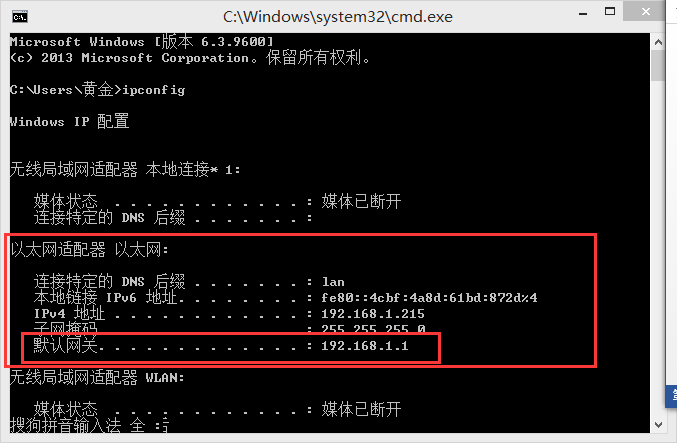 默认网关就是路由器的管理ip。然后我们启动软件，按照图片设置填入数据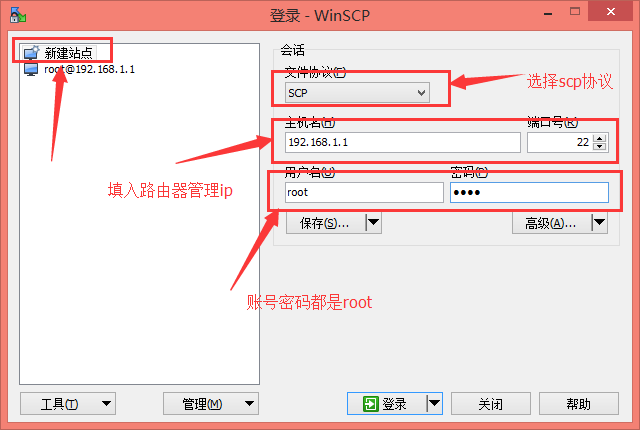 然后我们就进入了路由器的文件系统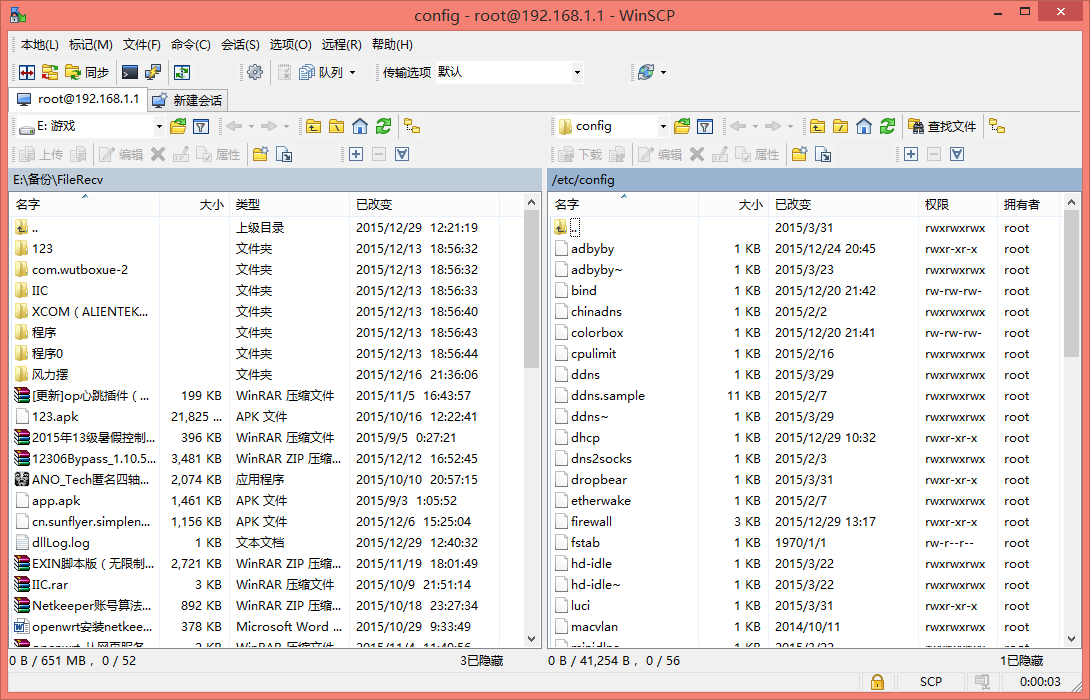 接着，我们要做的是，进入路由器设置里面设置相关端口参数在电脑的浏览器里输入管理ip地址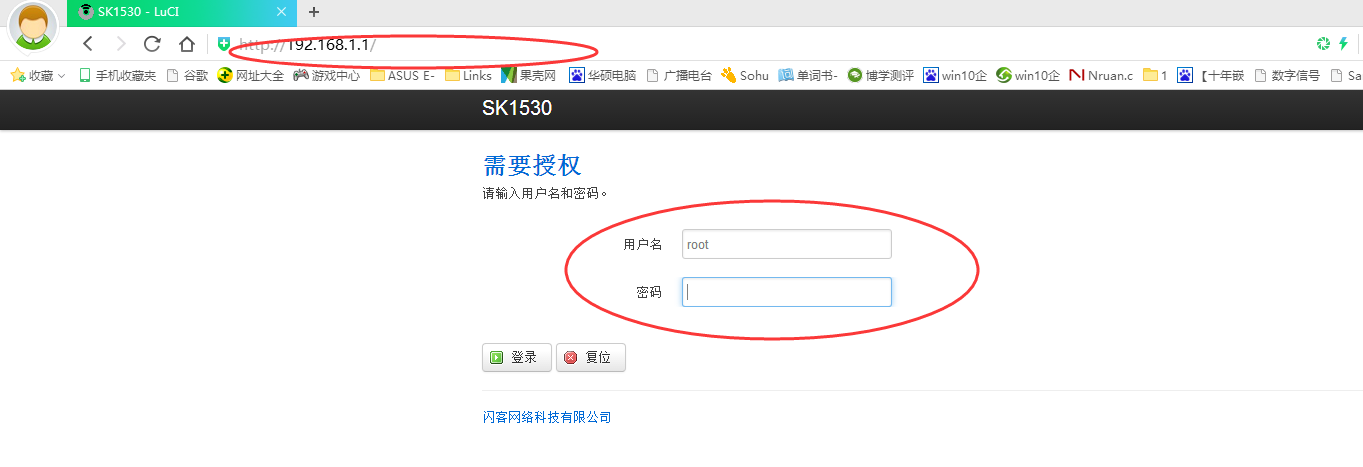 进入端口设置界面首先设置wan口参数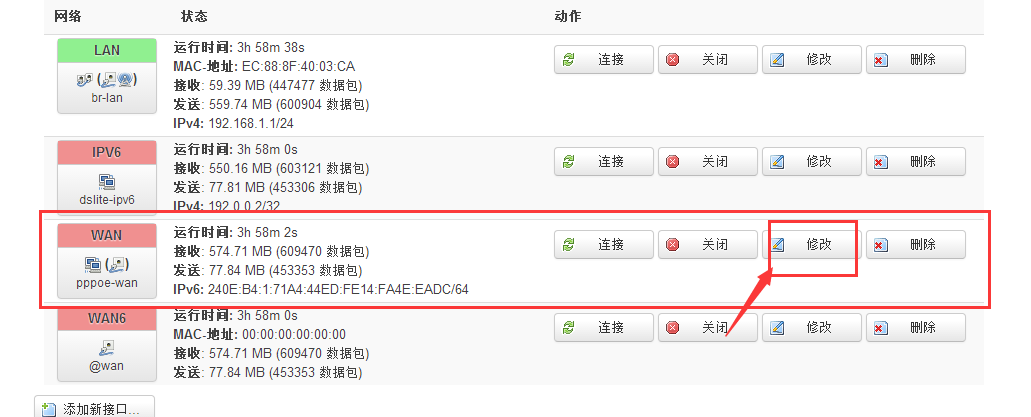 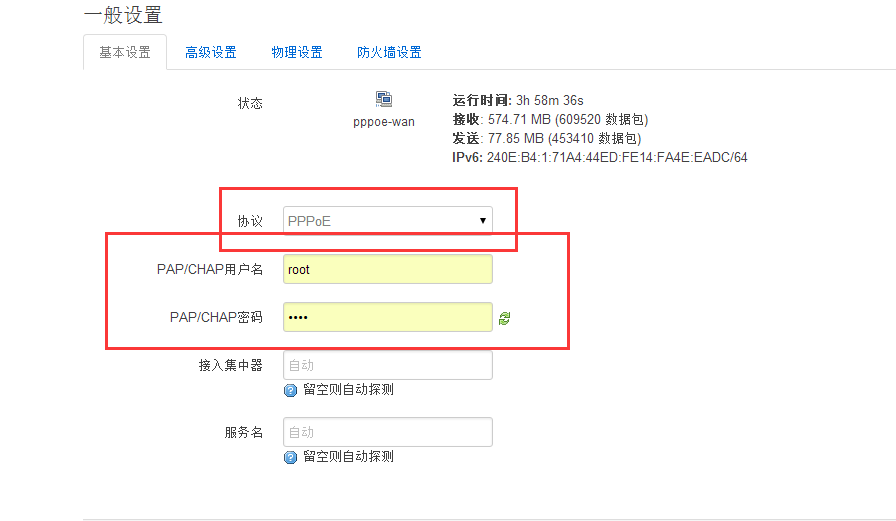 切换协议为PPPOE，并随便输入账号密码（具体的拨号的账号密码在后面我们会加以更改）并在高级设置里勾选以下参数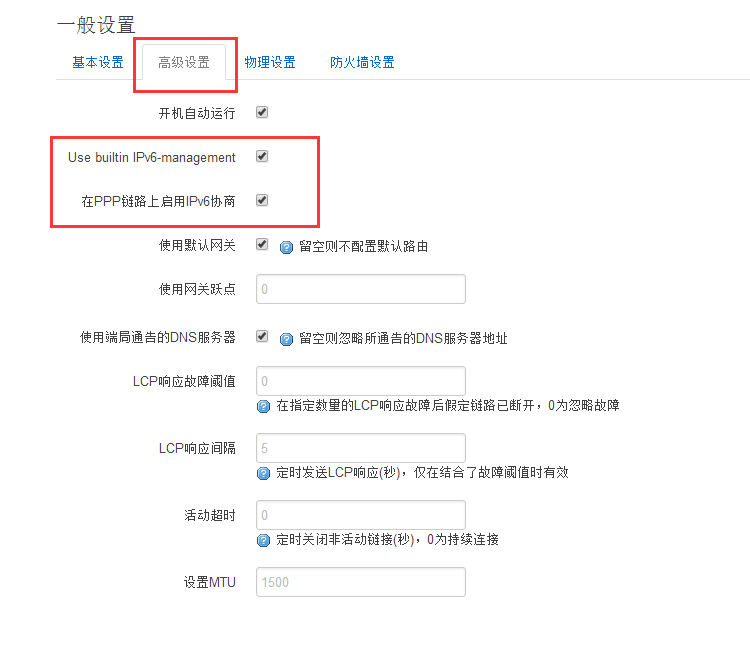 然后保存并应用然后我们设置lan口参数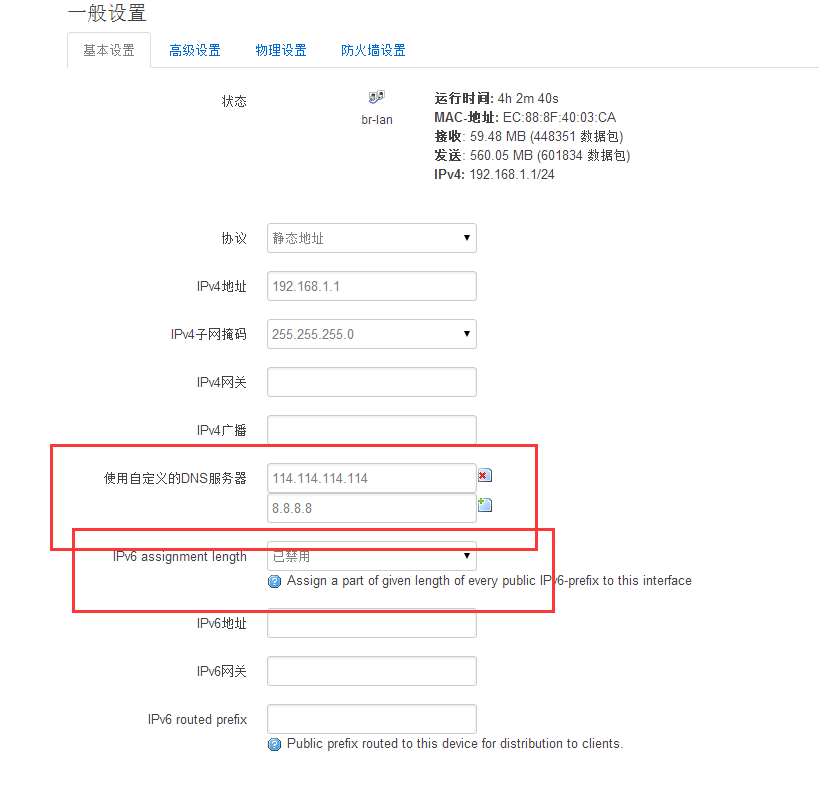 按照该图设置最后，我们回到接口总界面，自己创建一个端口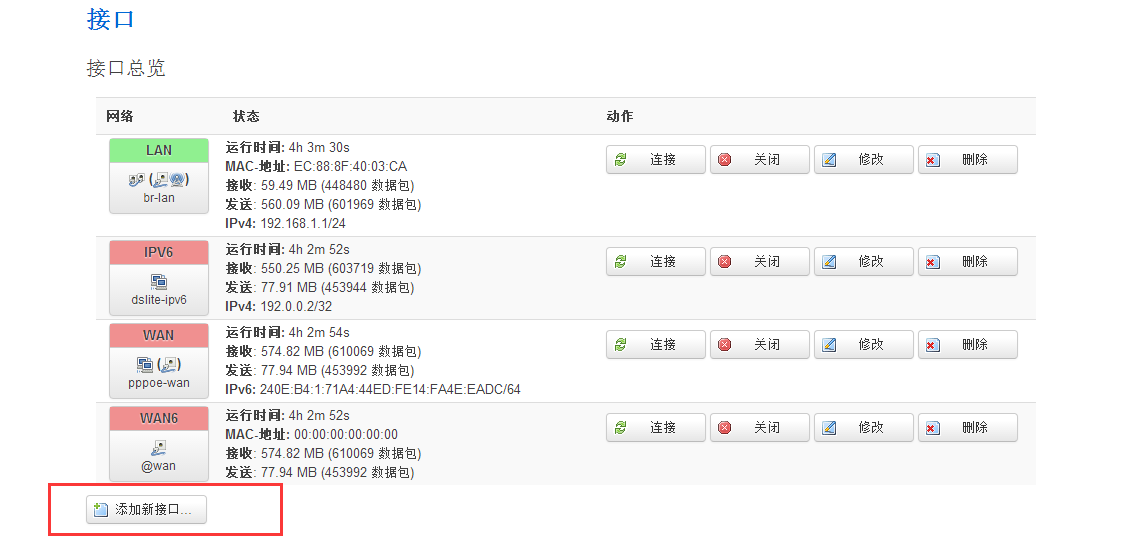 名字无所谓，但协议要选择rfc6333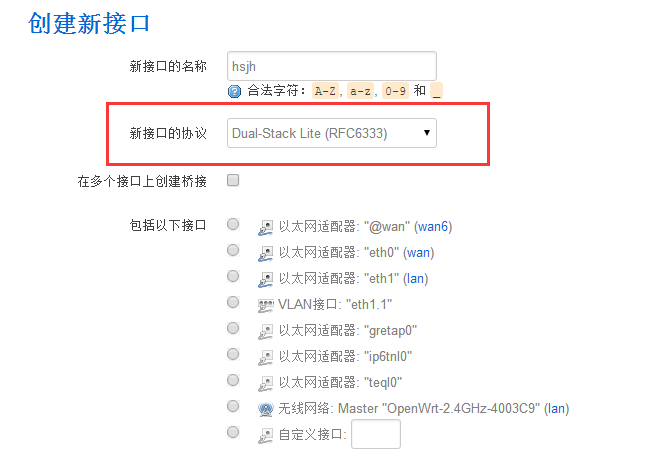 提交以后填写ipv6的地址，经过大神的尝试，下面给的这个地址是比较稳定的，建议使用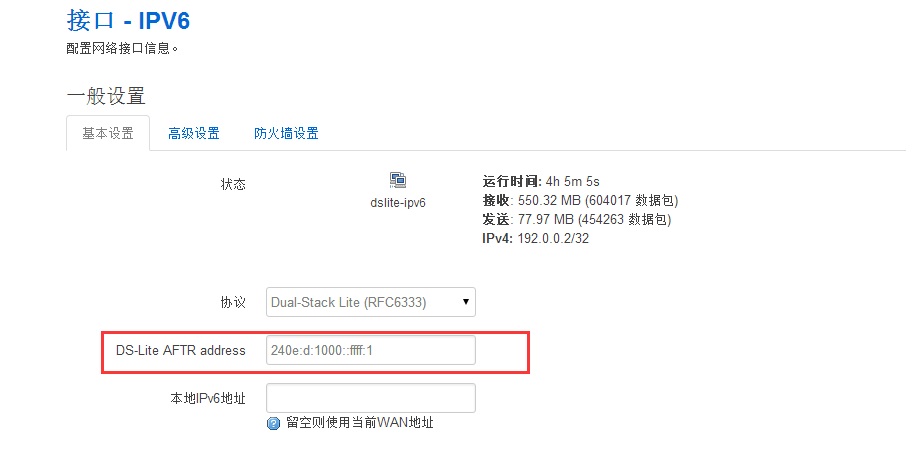 240e:d:1000::ffff:1:
并在高级设置里面勾选默认网关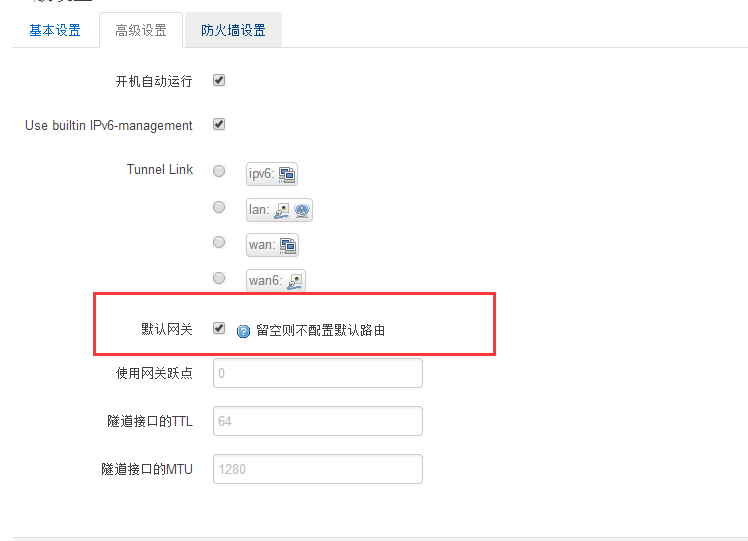 在防火墙设置里，把这个链接拉到wan口里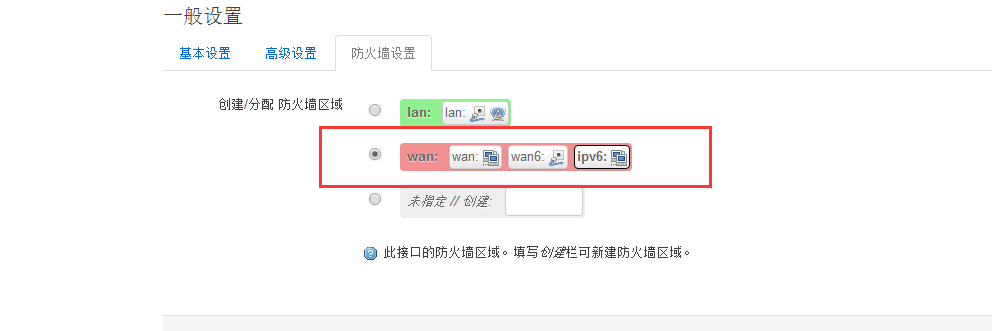 最后保存这样，路由器上的设置就结束了，下面转入配置文件的修改上依次顺序进入到如下路径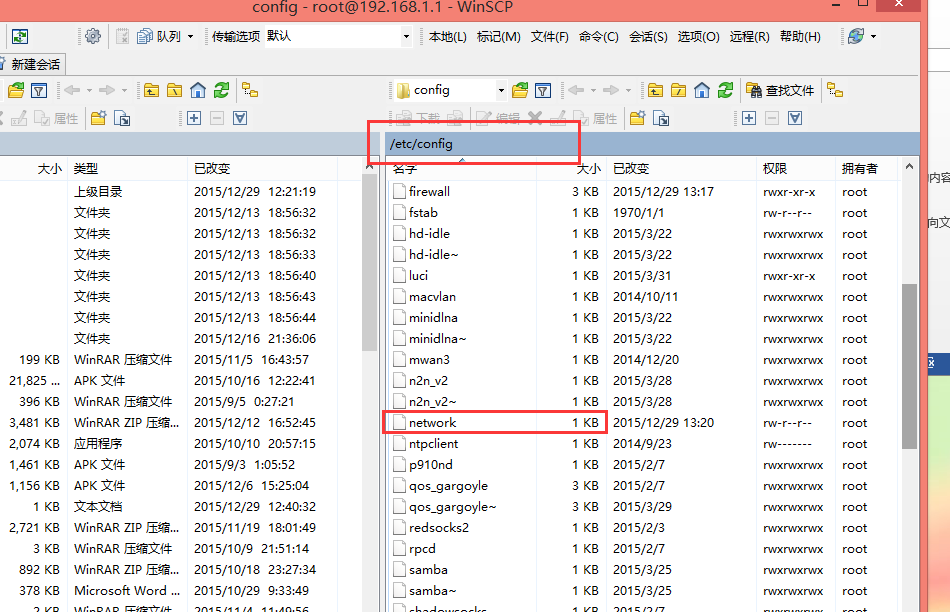 双击network文件打开并在文件的位置更改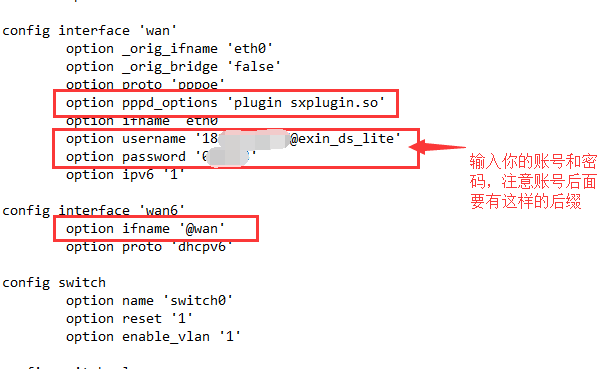 然后点击保存然后进入到此目录，上传我们准备的E信算法库文件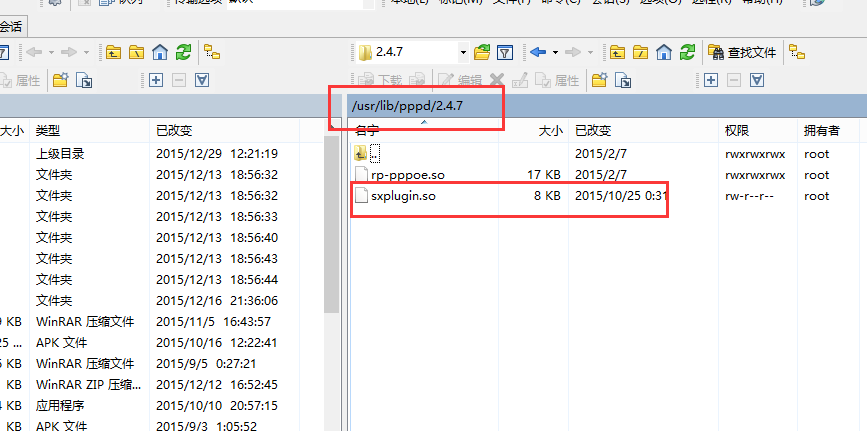 最后重启一下路由器，同步一下路由器的时间，就可以了
注意，不同的芯片和不同地区的openwrt路由器，sxplugin.so文件是不一样的，具体请查看我上一篇文章打包的东西。